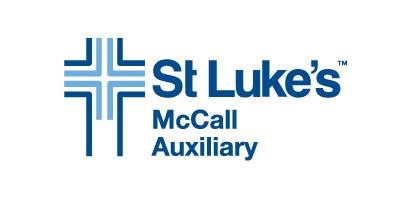 MARGARET FOGG MEMORIAL SCHOLARSHIP GUIDELINES FOR POST SECONDARY APPLICANTS Due Date for Application:  April 26, 2024Applications must be submitted digitally, in pdf format, to: morganka@slhs.orgPlease include the following information in this order: Name, mailing address, telephone number and e-mail address. School you plan to attend, degree or certification desired, full time or part time attendance and formal acceptance into health care program. List in chronological order all schools attended, beginning with high school and degrees granted. Transcript from current or most recent educational institution, including class rank, e.g.      freshman, sophomore etc. List of all science and health care related courses taken. Work experience and/or volunteer service related to the health care field, including whether you are currently working in health care, and in what capacity. An essay including your educational and professional goals in the health care field, your passions and the challenges you foresee in your educational pursuits, not to exceed 700 words. Please list all scholarships, stipends, tuition reimbursement or other educational financial support you are receiving for this application year. Two current letters of reference – one must be from a health care professional  All application materials must be submitted digitally, in pdf format, to: morganka@slhs.orgAll applicants will be notified of the selection committee’s final decision with respect to their application. For questions please call or e-mail:          Pam Davis      208-315-4938padavis579@gmail.comThe Margaret Fogg Memorial Scholarship serves students from St. Luke’s McCall service area encompassing Valley County, Adams County and north to Riggins.